13
Rozpočet statutárního města Pardubic na rok 2019
Zpravodaj: Jan Mazuch, náměstek primátoraS ohledem na ustanovení § 8 zákona o střetu zájmů a § 83 odst. 2 zákona o obcích byla ze strany členů zastupitelstva Jiřího Rozinka, Vladimíra Martince, Dušana Salfického, Martina Charváta, Tomáše Pelikána, Víta Ulrycha, Jakuba Rychteckého, Heleny Dvořáčkové, Ludmily Ministrové, Radka Hejného, Jiřího Rejdy, Martina Kolovratníka, Jana Nadrchala, Jana Procházky podána informace o jejich poměru k projednávané věci.Po hlasování návrhů 001 - 005, 007, 008 byl návrh č. 006 stažen.
Slovo předkladatele a rozprava:		viz zvukový záznamV rozpravě vystoupili:František Brendl – podal pozměňující návrh k návrhu č. 005 a) → viz nepřijatý návrh č. 009požádal o samostatné hlasování: str. 97, ř. 23, str. 102, ř. 126, 139Ondřej Karas – požádal o samostatné hlasování str. 113, ř. 42, 43Václav SnopekJan Chvojka, ORSVojtěch JirsaKarel Haas – požádal o samostatné hlasování: str. 99, ř. 11, str. 102, ř. 120, 126, str. 106, ř. 12, str. 113, ř. 28Jaroslav Hruška, OMIŠtěpánka FraňkováDušan Salfický – požádal o samostatné hlasování str. 113, ř. 9Petr Klimpl – požádal o samostatné hlasování str. 102, ř. 120Zuzana Kavalírová, OHAMiroslav Čada, ORSVladimír Bakajsa, ODMichal Zitko, tajemníkAleš KloseČíslo návrhu: 001
Přijaté usnesení č. Z/124/2018               (pro 30, proti 0, zdrž. 7, nehl. 0)

Zastupitelstvo města Pardubic
Schvaluje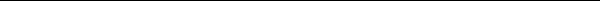 Rozpočet statutárního města Pardubic (bez městských obvodů) na rok 2019, který je přílohou tohoto usnesení, a to včetně řádků hlasovaných samostatně:
- str. 106, ř. 1 - Parkovací domy - vyhledávací studie - pro 31, proti 4, zdrž. 2, nehl. 0
- str. 102, ř. 139 - Psí útulek - PD - pro 26, proti 2, zdrž. 9, nehl. 0
- str. 102, ř. 112 - Park na Špici - VO - pro 26, proti 0, zdrž. 11, nehl. 0
- str. 97, ř. 23 - Odborné posudky a analýzy - pro 26, proti 0, zdrž. 11, nehl. 0
- str. 115, ř. 20 - Evropské město koní 2020 - příprava projektu - pro 25, proti 0, zdrž. 12, nehl. 0
- str. 113, ř. 28 - Plán udržitelnosti městské mobility - pro 35, proti 0, zdrž. 2, nehl. 0
- str. 106, ř. 12 - Odborný posudek a konzultační činnosti (Plos) - pro 21, proti 7, zdrž. 9, nehl. 0
- str. 102, ř. 126 - Lávka přes Labe - park Na Špici - Koupaliště Cihel. - pro 31, proti 0, zdrž. 6, nehl. 0
- str. 99, ř. 11 - Dotace občanům na nákup Seniorpasu - pro 30, proti 0, zdrž. 7, nehl. 0
- str. 102, ř. 120 - Parkovací dům u multifunkční arény - PD - pro 21, proti 11, zdrž. 4, nehl. 1
- str. 113, ř. 9 - HC Dynamo Pardubice a.s. - zvýšení ZK - pro 26, proti 0, zdrž. 7, nehl. 4
- str. 113, ř. 42, 43 - Cyklověž u UPce - realizace - pro 22, proti 5, zdrž. 10, nehl. 0
- str. 117, ř. 127 - Dotace AVE - KONTAKT s.r.o. -pro 29, proti 0, zdrž. 6, nehl. 2